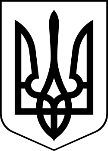 УКРАЇНАМЕНСЬКА МІСЬКА РАДАЧернігівська область(п’ята сесія восьмого скликання)ПРОЄКТ РІШЕННЯ_________________ 2021 року	№ Про відмову у наданні земельної ділянки в оренду для сінокосіння та випасання худобиРозглянувши звернення гр. Гурбик О.А., про надання в оренду земельної ділянки площею 12,7089 га кадастровий номер 7423084500:05:000:1120 для сінокосіння і випасання худоби (код КВЦПЗ – 01.08), яка розташована біля населеного пункту с. Прогрес  Менської міської територіальної громади, керуючись ст. 12, 34, 83, 122, 123 Земельного кодексу України, п.34 ст. 26 Закону України «Про місцеве самоврядування в Україні» та з урахуванням розгляду звернення на засіданні постійної комісії з питань містобудування, будівництва, земельних відносин та охорони природи, Менська міська рада В И Р І Ш И Л А:Відмовити  громадянину Гурбик Олексію Анатолійовичу у наданні в оренду земельної ділянки площею 12,7089 га кадастровий номер 7423084500:05:000:1120 для сінокосіння та випасання худоби (код КВЦПЗ – 01.08) із земель сільськогосподарського призначення комунальної власності, розташовану за межами населеного пункту с. Прогрес Менської міської територіальної громади, у зв’язку з тим, що дана земельна ділянка була передана у комунальну власність Менській міській раді з метою створення громадських пасовищ (п.2 Наказу Головного управління Держгеокадастру у Чернігівській області від 23.08.2018 р. №25-6622/14-18-сг).Контроль за виконанням рішення покласти на постійну комісію з питань містобудування, будівництва, земельних відносин та охорони природи.Міський голова		Г.А. Примаков